Studenti maggiorenni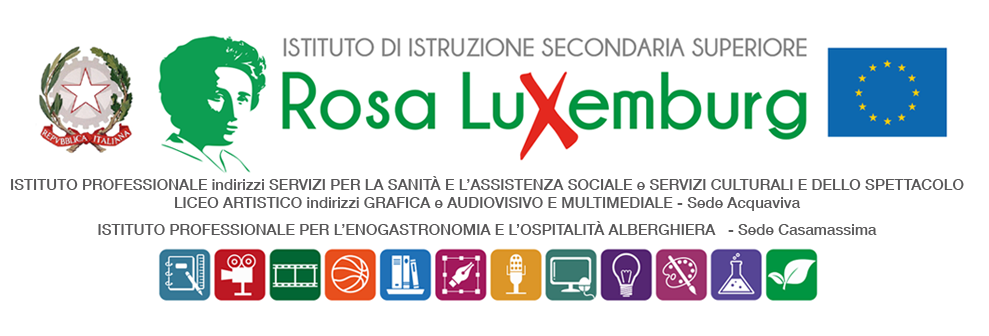 COMUNICAZIONE DEI GENITORIIl/La sottoscritto/a…………………………………………………………………….………………………………………………...…………………. Eil/la sottoscritto/a……………………………………………………………..………………...…………………………….……………….…………. genitore/i – legale tutore dell’alunno/a……………………………………………………….., frequentante la classe ……………….., dell’indirizzo ……………………….……………. dichiara/dichiarano di essere al corrente del fatto che il/la proprio/a figlio/a parteciperà al Laboratorio di Orientamento Dinamiche relazionali, organizzato nell’ambito del progetto “Punti Cardinali”, in collaborazione con Regione Puglia, Confcommercio, Comune di Acquaviva delle Fonti e scuole del territorio, che si terrà presso l’Auditorium del plesso La/Scs dell’IISS Rosa Luxemburg, secondo il seguente calendario:Data ……………………. Firma del genitore/legale tutore ………………………………………Firma del genitore/legale tutore ………………………………………DATAORA16/10/20239:00-13:0017/10/20239:00-13:0018/10/20239:00-13:0019/10/20239:00-13:0023/10/20239:00-13:00